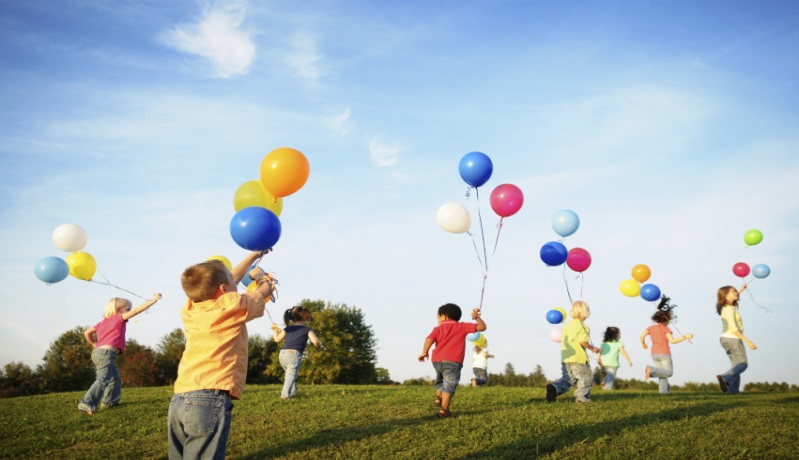 The Avenue Adventure ClubFebruary half term fun for children reception age to 12 yrs during the week commencing the 17th February 2020.*Warm clothing, wellies and waterproof clothing are essential, a change of clothes for after may be needed.To book a place on any of the days please call 01672 515763 or emailsophie@avenue-nursery.co.uk£31-Full Day £20 Half Day – including all meals – payment in advance please.The Avenue Day Nursery, Kennet Barns, Church Lane, Mildenhall, SN8 2LUMonday 17th Feb Tuesday 18th Feb Wednesday 19th Feb Thursday 20th Feb Friday 21st Feb Wk. Com17th Feb AM Den Building-big or small we can build them all Trip Day-Stonehenge adveturesForest School Adventurewith Ranger Spicer*Let’s get Crafty-Candle making Marathon Walk-explore in miles and miles of mildenhall countryside Wk. Com17th Feb PMGeneral knowledge quizes, prizes for the best questionsTrip Day-Stonehenge adveturesForest School Adventurewith Ranger Spicer*Scaveger hunt-look for the clues they made lead to some treasure Marathon Walk-explore in miles and miles of mildenhall countryside 